KH –UTORAK 24.3.2020.BROJEVNA CRTA OD 1 DO 50	ODUZIMANJE -                           ZBRAJANJE +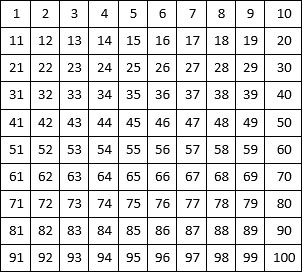 ZBROJI:11 + 6 =	33 + 7 =13 + 8 =	36 + 8 =18 + 9 =	26 + 9 =27 + 9 =	28 + 8 =32 + 7 =	34 + 10 =28 + 4 =	20 + 10 =